Publicado en CDMX.- el 31/10/2019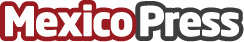 Bache automotriz amenaza crecimiento económico globalEl FMI cree que los autos contribuyeron una quinta parte de la desaceleración en el PIB global y una tercera parte del ritmo más lento en el comercio el año pasadoDatos de contacto:almomento.mx5555339871Nota de prensa publicada en: https://www.mexicopress.com.mx/bache-automotriz-amenaza-crecimiento-economico Categorías: Finanzas Automovilismo Industria Automotriz Otras Industrias http://www.mexicopress.com.mx